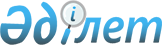 Райымбек аудандық мәслихатының 2008 жылғы 22 желтоқсандағы "Райымбек ауданының 2009 жылға арналған аудан бюджеті туралы" N 17-83 шешіміне өзгерістер мен толықтырулар енгізу туралы
					
			Күшін жойған
			
			
		
					Алматы облысы Райымбек аудандық мәслихатының 2009 жылғы 26 қарашадағы N 31-154 шешімі. Алматы облысының әділет департаменті Райымбек ауданының әділет басқармасында 2009 жылы 2 желтоқсанда N 2-15-76 тіркелді. Күші жойылды - Алматы облысы Райымбек аудандық мәслихатының 2010 жылғы 19 наурыздағы N 35-180 шешімімен

      Ескерту. Күші жойылды - Алматы облысы Райымбек аудандық мәслихатының 2010.03.19 N 35-180 Шешімімен      Қазақстан Республикасының "Бюджет кодексінің" 106-бабының 2-тармағының 4-тармақшасына, Қазақстан Республикасының "Қазақстан Республикасындағы жергілікті мемлекеттік басқару және өзін-өзі басқару туралы" Заңының 6-бабы 1-тармағы 1-тармақшасына және Қазақстан Республикасының 2009 жылғы 11 қарашадағы "Қазақстан Республикасының "2009-2011 жылдарға арналған республикалық бюджет туралы" Заңына өзгерістер енгізу туралы" Заңына сәйкес Райымбек аудандық мәслихат ШЕШІМ ҚАБЫЛДАДЫ:

       

1. Райымбек аудандық мәслихатының 2008 жылғы 22 желтоқсандағы "Райымбек ауданының 2009 жылға арналған аудан бюджеті туралы" N 17-83 шешіміне (нормативтік құқықтық актілерді мемлекеттік тіркеу тізілімінде тіркелген нөмірі 2-15-64, 8 қаңтар 2009 жылы тіркелген, "Хантәңірі" газетінің 21 ақпан 2009 жылғы N 3 санына жарияланған, 23 ақпан 2009 жылғы N 20-96 шешімі мемлекеттік тіркеу тізілімінде тіркелген нөмірі 2-15-66, 10 наурыз 2009 жылы тіркелген, "Хантәңірі" газетінің 21 наурыз 2009 жылғы N 12 санына жарияланған, 22 сәуір 2009 жылғы N 24-122 шешімі мемлекеттік тіркеу тізілімінде тіркелген нөмірі 2-15-68, 23 сәуір 2009 жылы тіркелген, "Хантәңірі" газетінің 9 мамыр 2009 жылғы N 18 санына жарияланған), 5 тамыз 2009 жылғы N 28-143 шешімі мемлекеттік тіркеу тізілімінде тіркелген нөмірі 2-15-74, 17 тамыз 2009 жылы тіркелген ,"Хантәңірі" газетінің 29 тамыз 2009 жылғы N 34 санына жарияланған, 16 қазан 2009 жылғы N 30-149 шешімі мемлекеттік тіркеу тізілімінде тіркелген нөмірі 2-15-75, 21 қазан 2009 жылы тіркелген, "Хантәңірі" газетінің 31 қазан 2009 жылғы N  42 санына жарияланған мынадай өзгерістер мен толықтырулар енгізілсін:

       

1 тармақтағы:

      "Кірістер" деген жол бойынша "3299751" саны "3303637" санына ауыстырылсын.

      "Трансферттерден түсетін түсімдер" деген жол бойынша "3209447" саны "3213333" санына ауыстырылсын.

      "Шығындар" деген жол бойынша "3302647" саны "3295533" санына ауыстырылсын.

       

6. тармақтағы:

      "Жалпы сипаттағы мемлекеттік қызметтер" деген жол бойынша "207009" саны "207186" санына ауыстырылсын.

      "Қорғаныс" деген жол бойынша "31143" саны "31136" санына ауыстырылсын.

       "Білім беру" деген жол бойынша "2187406" саны "2189744" санына ауыстырылсын.

      "Әлеуметтік көмек және әлеуметтік қамсыздандыру" деген жол бойынша "268147" саны "267262" санына ауыстырылсын.

      "Тұрғын үй коммуналдық шаруашылық" деген жол бойынша "397364" саны "401435" санына ауыстырылсын.

      "Мәдениет, спорт, туризм және ақпараттық кеңістік" деген жол бойынша "83720" саны "83210" санына ауыстырылсын.

      "Ауыл, су, орман, балық шаруашылығы, ерекше қорғалатын табиғи аумақтар, қоршаған ортаны және жануарлар дүниесін қорғау, жер қатынастары" деген жол бойынша "41137" саны "40239" санына ауыстырылсын.

      "Басқалар" деген жол бойынша "21842" саны "10442" санына ауыстырылсын.

      "Трансферттер" деген жолдардан кейін жаңа жолдар енгізілсін:

      "Қаржы активтерімен жасалатын операциялар бойынша сальдо" жолына 11000,"Қаржы активтерін сатып алу" деген жолына - 11000 деген жолмен толықтырылсын.

       

2. Көрсетілген шешімнің N 1 қосымшасы осы шешімнің N 1 қосымшасына сәйкес жаңа редакцияда баяндалсын.

       

3. Көрсетілген шешімнің N 2 қосымшасы осы шешімнің N 2 қосымшасына сәйкес жаңа редакцияда баяндалсын.



      4. Осы шешім 2009 жылдың 1 қаңтарынан бастап қолданысқа енгізіледі.      Аудандық мәслихаттың                Аудандық мәслихаттың

      кезектен тыс 31–ші                             хатшысы:

      сессиясының төрайымы:

      Р. Таударбекова                                  Ұ.Әбек

Райымбек аудандық мәслихатының

2009 жылғы 26 қарашадағы N 31-154

"Райымбек ауданының 2009 жылға

арналған аудан бюджеті туралы"

22 желтоқсан 2008 жылғы

N 17-83 шешіміне өзгерістер

енгізу туралы шешімінің

1 қосымшасы Райымбек ауданының 2009 жылға арналған бюджеті

Райымбек аудандық мәслихатының

2009 жылғы 26 қарашадағы N 31-154

"Райымбек ауданының 2009 жылға

арналған аудан бюджеті туралы"

22 желтоқсан 2008 жылғы

N 17-83 шешіміне өзгерістер

енгізу туралы шешімінің

2 қосымшасы Райымбек ауданының 2009 жылға арналған бюджеті
					© 2012. Қазақстан Республикасы Әділет министрлігінің «Қазақстан Республикасының Заңнама және құқықтық ақпарат институты» ШЖҚ РМК
				СанатыСанатыСанатыСанатыСомасы

(мың теңге)СыныпСыныпСыныпСомасы

(мың теңге)Ішкі сыныпІшкі сыныпСомасы

(мың теңге)А Т А У Ы
Сомасы

(мың теңге)Кірістер3303637
1
Салықтық түсімдер75061
4
Меншiкке салынатын салықтар56121
1Мүлiкке салынатын салықтар20389
3Жер салығы8055
4Көлiк құралдарына салынатын салық23477
5Бірыңғай жер салығы4200
5
Тауарларға, жұмыстарға және қызметтер

көрсетуге салынатын iшкi салықтар13518
2Акциздер890
3Табиғи және басқа ресурстарды

пайдаланғаны үшiн түсетiн түсiмдер9254
4Кәсiпкерлiк және кәсiби қызметтi

жүргiзгенi үшiн алынатын алым3374
8
Заңдық мәнді іс-әрекеттерді жасағаны

үшін және (немесе) оған уәкілеттігі

бар мемлекеттік органдардың немесе

лауазымды тұлғалардың құжаттар бергені үшін

алынатын міндетті төлемдер5422
1Мемлекеттік баж54222
Салықтық емес түсiмдер12282
1
Мемлекеттік меншіктен түсетін

түсімдер450
5
Мемлекет меншігіндегі мүлікті

жалға беруден түсетін кірістер450
4
Мемлекеттік бюджеттен қаржыландырылатын,

сондай-ақ Қазақстан Республикасы Ұлттық

Банкінің бюджетінен (шығыстар

сметасынан) ұсталатын және қаржыландырылатын

мемлекеттік мекемелер салатын айыппұлдар,

өсімпұлдар,санкциялар, өндіріп алулар11094
1
Мұнай секторы кәсіпорындарынан

түсетін түсімдерді қоспағанда, мемлекеттік

бюджеттен қаржыландырылатын, сондай-ақ

Қазақстан Республикасы Ұлттық

Банкінің бюджетінен (шығыстар

сметасынан) ұсталатын және қаржыландырылатын

мемлекеттік мекемелер салатын айыппұлдар,

өсімпұлдар,санкциялар, өндіріп алулар11094
6Басқа да салықтық емес түсімдер7381Басқа да салықтық емес түсімдер7383
Негізгі капиталды сатудан түсетін

түсімдер2961
1Мемлекеттік мекемелерге бекітілген мемлекеттік

мүлікті сату1391Мемлекеттік мекемелерге бекітілген мемлекеттік

мүлікті сату1393Жерді және материалдық емес

активтерді сату28821Жерді сату28824
Трансферттердің түсімдері3213333
2Аудандық (қалалық) бюджеттерден

трансферттер32133332Облыстық бюджеттен түсетiн

трансферттер3213333Функционалдық топФункционалдық топФункционалдық топФункционалдық топФункционалдық топСомасы

(мың теңге)Кіші функцияКіші функцияКіші функцияКіші функцияСомасы

(мың теңге)Бағдарлама әкімшілігіБағдарлама әкімшілігіБағдарлама әкімшілігіСомасы

(мың теңге)БағдарламаБағдарламаСомасы

(мың теңге)А Т А У Ы
Шығындар3295533
1
Жалпы сипаттағы мемлекеттiк

қызметтер207186
1Мемлекеттiк басқарудың жалпы

функцияларын орындайтын өкiлдi,

атқарушы және басқа органдар183482112Аудан облыстық маңызы бар қала)

мәслихатының аппараты12672001Аудан мәслихатының қызметін

қамтамасыз ету12672Мемлекеттік органдарды

материалдық-техникалық

жарақтандыру150122Аудан (облыстық маңызы бар қала)

әкiмінің аппараты44783001Аудан әкімінің қызметін қамтамасыз ету44783123Қаладағы аудан, аудандық маңызы

бар қала, кент, ауыл, ауылдық округ

әкімінің аппараты126027001Қаладағы аудан, аудандық маңызы

бар қала, кент, ауылдың, ауылдық

округ әкімі аппаратының қызметін

қамтамасыз ету1260272Қаржылық қызмет12154452Ауданның (облыстық маңызы бар

қаланың) қаржы бөлімі12154001Қаржы бөлімінің қызметін қамтамасыз ету11469003Салық салу мақсатында мүлікті

бағалауды жүргізу6855Жоспарлау және статистикалық қызмет11550453Ауданның экономика және бюджеттік

жоспарлау бөлімі11550001Экономика және бюджеттік жоспарлау

бөлімінің қызметін қамтамасыз ету115502
Қорғаныс31136
1Әскери мұқтаждар31136122Аудан (облыстық маңызы бар қала)

әкiмінің аппараты31136005Жалпыға бірдей әскери міндетті

атқару шеңберіндегі іс-шаралар567006Аудан (облыстық маңызы бар қала)

ауқымындағы төтенше жағдайлардың

алдын алу және оларды жою305693
Қоғамдық тәртіп, қауіпсіздік,

сот, қылмыстық-атқару қызметі4517
1Құқық қорғау қызметі4517458Тұрғын үй-коммуналдық шаруашылығы,

жолаушылар көлігі және автомобиль жолдары

бөлімі4517021Елді мекендерде жол жүру қозғалысын реттеу

бойынша жабдықтар мен құралдарды пайдалану45174
Бiлiм беру2189744
1Мектепке дейiнгi тәрбие және оқыту17416464Ауданның (облыстық маңызы бар

қаланың) білім беру бөлімі17416009Мектепке дейінгі тәрбие ұйымдарының

қызметін қамтамасыз ету174162Бастауыш, негізгі орта және жалпы

орта білім беру2015986123Қаладағы аудан, аудандық маңызы

бар қала, кент, ауыл, ауылдық округ

әкімінің аппараты1830005Ауылдық жерлерде балаларды

мектепке дейін тегін алып баруды

және кері алып келуді ұйымдастыру1830464Ауданның (облыстық маңызы бар

қаланың) білім беру бөлімі2014156003Жалпы білім беру1951581006Балалар мен жасөспірімдер үшін

қосымша білім беру30788010Республикалық берілетін нысаналы

трансферттердің есебінен білім берудің

мемлекеттік жүйесіне оқытудың жаңа

технологияларын енгізу317874Техникалық және кәсіптік, орта

білімнен кейінгі білім беру16641464Ауданның (облыстық маңызы бар

қаланың) білім беру бөлімі16641018Кәсіптік оқытуды ұйымдастыру166419Білім беру саласындағы өзге де

қызметтер139701464Ауданның білім бөлімі112401001Білім беру бөлімінің қызметін қамтамасыз ету17191004Ауданның мемлекеттік білім беру

мекемелерінде білім беру мекемелерінде

білім беру жүйесін ақпараттандыру7573005Ауданның мемлекеттік білім беру

ұйымдары үшін оқулықтар сатып алу

және жеткізу28015011Өңірлік жұмыспен қамту және

кадрларды қайта даярлау

стратегиясын іске асыру

шеңберінде білім беру объектілерін

күрделі, ағымдағы жөндеу62299467Ауданның (облыстық маңызы бар

қаланың) құрылыс бөлімі27300037Білім беру объектілерін салу және

реконструкциялау273006
Әлеуметтік көмек және

әлеуметтiк қамсыздандыру267262
2Әлеуметтік көмек249105123Қаладағы аудан, аудандық маңызы

бар қала, кент, ауылдық округ

әкімінің аппараты0003Мұқтаж азаматтарға үйде әлеуметтік

көмек көрсету451Ауданның жұмыспен қамту және

әлеуметтік бағдарламалар бөлімі249105002Еңбекпен қамту бағдарламасы47997004Ауылдық жерлерде тұратын денсаулық

сақтау, білім беру, әлеуметтік

қамтамасыз ету, мәдениет және

спорт мамандарына отын сатып алуға

Қазақстан Республикасының

заңнамасына сәйкес әлеуметтік

көмек көрсету19803005Мемлекеттік атаулы әлеуметтік көмек20300006Тұрғын үй көмегі51250007Жергілікті өкілетті органдардың

шешімі бойынша азаматтардың

жекелеген топтарына әлеуметтік көмек13874010Үйден тәрбиеленіп оқытылатын

мүгедек балаларды материалдық

қамтамасыз ету1096014Мұқтаж азаматтарға үйде әлеуметтік

көмек көрсету1826901618 жасқа дейінгі балаларға

мемлекеттік жәрдемақылар74447017Мүгедектерді оңалту жеке

бағдарламасына сәйкес, мұқтаж

мүгедектерді арнайы гигиеналық

құралдармен қамтамасыз етуге,

және ымдау тілі мамандарының,

жеке көмекшілердің қызмет көрсету20699Әлеуметтік көмек және әлеуметтік

қамтамасыз ету саларындағы өзге

де қызметтер18157451Ауданның жұмыспен қамту және

әлеуметтік бағдарламалар бөлімі18157001Жұмыспен қамту және әлеуметтік

бағдарламалар бөлімінің қызметін

қамтамасыз ету15511011Жәрдемақылар мен басқа да

әлеуметтік төлемдерді есептеу,

төлеу және жеткізу жөніндегі

қызмет көрсетулерге төлем жүргізу26467
Тұрғын үй-коммуналдық шаруашылық401435
1
Тұрғын үй шаруашылығы99614
458Тұрғын үй шаруашылығы400
003Мемлекеттік тұрғын үй қорының сақталуын

ұйымдастыру400
467Ауданның (облыстық маңызы бар

қаланың) құрылыс бөлімі99214003Мемлекеттік коммуналдық тұрғын үй

қорының тұрғын үй құрылысы35766004Инженерлік коммуникациялық

инфрақұрылымды дамыту және

жайластыру634482Коммуналдық шаруашылық267145458Тұрғын үй-коммуналдық

шаруашылығы,жолаушылар көлігі

және автомобиль жолдары бөлімі267181028Коммуналдық шаруашылығын дамыту1641029Сумен жабдықтау жүйесін дамыту202834032Өңірлік жұмыспен қамту және

кадрларды қайта даярлау

стратегиясын іске асыру шеңберінде

инженерлік коммуникациялық

инфрақұрылымды дамыту627063Елді мекендерді көркейту34676458Тұрғын үй-коммуналдық

шаруашылығы,жолаушылар көлігі

және автомобиль жолдары бөлімі34640015Елді мекендердегі көшелерді

жарықтандыру9490016Елді мекендердің санитариясын

қамтамасыз ету5199017Жерлеу орындарын күтіп-ұстау және

туысы жоқтарды жерлеу2290018Елді мекендерді абаттандыру және

көгалдандыру176618
Мәдениет, спорт, туризм және

ақпараттық кеңістiк83210
1Мәдениет саласындағы қызмет51801455Ауданның мәдениет және тілдерді

дамыту бөлімі51801003Мәдени-демалысын жұмысын қолдау518012Спорт2356465Ауданның спорт бөлімі2356006Аудандық деңгейде спорттық жарыстар өткізу23563Ақпараттық кеңiстiк17402455Ауданның мәдениет және тілдерді дамыту бөлімі12473006Аудандық кітапханалардың жұмыс істеуі11893007Мемлекеттік тілді және Қазақстан

халықтарының басқа да тілдерін дамыту580456Ауданның ішкі саясат бөлімі4929002Бұқаралық ақпарат құралдары арқылы

жергілікті деңгейде мемлекеттік

ақпарат саясатын жүргізу49299Мәдениет, спорт,туризм және

ақпараттық кеңістікті ұйымдастыру

жөніндегі өзге де қызметтер11651455Ауданның мәдениет және тілдерді

дамыту бөлімі3350001Мәдениет және тілдерді дамыту

бөлімінің қызметін қамтамасыз ету3350456Ауданның ішкі саясат бөлімі4927001Ішкі саясат бөлімінің қызметін

қамтамасыз ету4127003Жастар саясаты саласындағы өңірлік

бағдарламаларды іске асыру800465Ауданның дене шынықтыру және спорт

бөлімі3374001Спорт бөлімінің қызметін қамтамасыз ету337410
Ауыл, су, орман, балық

шаруашылығы, ерекше қорғалатын

табиғи аумақтар,қоршаған ортаны

және жануарлар дүниесін қорғау,

жер қатынастары40239
01Ауыл шаруашылығы20901453Ауданның экономика және бюджеттік

жоспарлау бөлімі4116099Республикалық бюджеттен берілетін

нысаналы трансферттер есебінен

ауылдық елді мекендер саласының

мамандарын әлеуметтік қолдау

шараларын іске асыру4116462Ауданның ауыл шаруашылығы бөлімі16785001Ауыл шаруашылығы бөлімінің

қызметін қамтамасыз ету11717005Алып қойылатын және жойылатын ауру

жануарлардың, жануарлардан

алынатын өнімдер мен шикізаттың

құнын иелеріне өтеу50686Жер қатынастары6439463Ауданның жер қатынастар бөлімі6439001Жер қатынастары бөлімінің

қызметін қамтамасыз ету64399Ауыл, су, орман, балық шаруашылығы

және қоршаған ортаны қорғау мен

жер қатынастары саласындағы өзге

де қызметтер12899123Қаладағы аудан,аудандық маңызы

бар қала, кент, ауыл, ауылдық округ

әкімінің аппараты12899019Өңірлік жұмыспен қамту және

кадрларды қайта даярлау

стратегиясын іске асыру шеңберінде

ауылдарда (селоларда), ауылдық

(селолық) округтерде әлеуметтік

жобаларды қаржыландыру1289911
Өнеркәсіп, сәулет, қала

құрылысы және құрылыс қызметі7663
2Сәулет, қала құрылысы және құрылыс

қызметі7663467Ауданның құрылыс бөлімі3869001Құрылыс бөлімінің қызметін

қамтамасыз ету3869468Ауданның сәулет және қала

құрылысы бөлімі3794001Қала құрылысы және сәулет

бөлімінің қызметін қамтамасыз ету379412
Көлік және коммуникация52608
1Автомобиль көлігі21032
458Тұрғын үй-коммуналдық

шаруашылығы,жолаушылар көлігі

және автомобиль жолдары бөлімі21032023Автомобиль жолдарының жұмыс

істеуін қамтамасыз ету210329Көлiк және коммуникациялар

саласындағы өзге де қызметтер31576458Тұрғын үй-коммуналдық

шаруашылығы,жолаушылар көлігі

және автомобиль жолдары бөлімі31576008Өңірлік жұмыспен қамту және

кадрларды қайта даярлау

стратегиясын іске асыру шеңберінде

аудандық маңызы бар автомобиль

жолдарын, қала және елді-мекендер

көшелерін жөндеу және ұстау3157613
Басқалар10442
3
Кәсіпкерлік қызметті қолдау

және бәсекелестікті қорғау3486
469
Ауданның кәсіпкерлік бөлімі3486001Кәсіпкерлік бөлімі қызметін

қамтамасыз ету34869Басқалар6956452Ауданның қаржы бөлімі2270012Ауданның (облыстық маңызы бар

қаланың) жергілікті атқарушы

органның резерві2270458Тұрғын үй-коммуналдық

шаруашылығы,жолаушылар көлігі

және автомобиль жолдары бөлімі4686001Тұрғын үй-коммуналдық шаруашылығы,

жолаушылар көлігі және автомобиль

жолдары бөлімінің қызметін

қамтамасыз ету468615Трансферттер91
01Трансферттер91452Ауданның қаржы бөлімі91006Нысаналы пайдаланылмаған (толық

пайдаланылмаған) трансферттерді

қайтару91Қаржы активтерімен жасалатын

операциялар бойынша сальдо11000
Қаржы активтерін сатып алу13Басқалар110009Басқалар11000452Ауданның қаржы бөлімі11000014Заңды тұлғалардың жарғылық капиталын қалыптастыру немесе ұлғайту11000Операциялар бойынша сальдо-2896
СанатыСанатыСанатыСанатыСанатыСомасы

(мың теңге)СыныпСыныпСыныпСыныпСомасы

(мың теңге)Ішкі сыныпІшкі сыныпІшкі сыныпСомасы

(мың теңге)ЕрекшелігіЕрекшелігіСомасы

(мың теңге)А Т А У Ы
Сомасы

(мың теңге)VII. Бюджет тапшылығын қаржыландыру

(профицитін пайдалану)2896
8Бюджет қаражаты қалдықтарының

қозғалысы2896
1Бюджет қаражаты қалдықтарының қозғалысы28961Бюджет қаражатының бос қалдықтары289601Бюджет қаражатының бос қалдықтары2896Функционалдық топФункционалдық топФункционалдық топФункционалдық топФункционалдық топКіші функцияКіші функцияКіші функцияКіші функцияБағдарлама әкімшілігіБағдарлама әкімшілігіБағдарлама әкімшілігіБағдарламаБағдарламаА Т А У Ы
Шығындар1
Жалпы сипаттағы мемлекеттiк қызметтер1Мемлекеттiк басқарудың жалпы функцияларын

орындайтын өкiлдi, атқарушы және басқа органдар112Аудан облыстық маңызы бар қала) мәслихатының

аппараты001Аудан маслихатының қызметін қамтамасыз ету122Аудан (облыстық маңызы бар қала) әкiмінің аппараты001Аудан әкімінің қызметін қамтамасыз ету123Қаладағы аудан, аудандық маңызы бар қала, кент,

ауыл, ауылдық округ әкімінің аппараты001Қаладағы аудан,аудандық маңызы бар қала, кент,

ауылдың, ауылдық округ әкімі аппаратының

қызметін қамтамасыз ету2Қаржылық қызмет452Ауданның (облыстық маңызы бар қаланың) қаржы бөлімі001Қаржы бөлімінің қызметін қамтамасыз ету003Салық салу мақсатында мүлікті бағалауды жүргізу5Жоспарлау және статистикалық қызмет453Ауданның экономика және бюджеттік жоспарлау бөлімі001Экономика және бюджеттік жоспарлау бөлімінің

қызметін қамтамасыз ету2
Қорғаныс1Әскери мұқтаждар122Аудан (облыстық маңызы бар қала) әкiмінің аппараты005Жалпыға бірдей әскери міндетті атқару

шеңберіндегі іс-шаралар006Аудан (облыстық маңызы бар қала) ауқымындағы

төтенше жағдайлардың алдын алу және оларды жою3
Қоғамдық тәртіп, қауіпсіздік, сот,

қылмыстық-атқару қызметі1Құқық қорғау қызметі458Тұрғын үй-коммуналдық шаруашылығы,жолаушылар

көлігі және автомобиль жолдары бөлімі021Елді мекендерде жол жүру қозғалысын реттеу

бойынша жабдықтар мен құралдарды пайдалану4
Бiлiм беру1Мектепке дейiнгi тәрбие және оқыту464Ауданның (облыстық маңызы бар қаланың) білім

беру бөлімі009Мектепке дейінгі тәрбие ұйымдарының қызметін

қамтамасыз ету2Бастауыш, негізгі орта және жалпы орта білім беру123Қаладағы аудан,аудандық маңызы бар қала, кент,

ауыл, ауылдық округ әкімінің аппараты005Ауылдық жерлерде балаларды мектепке дейін тегін

алып баруды және кері алып келуді ұйымдастыру464Ауданның (облыстық маңызы бар қаланың) білім

беру бөлімі003Жалпы білім беру006Балалар мен жасөспірімдер үшін қосымша білім беру010Республикалық берілетін нысаналы трансферттердің

есебінен білім берудің мемлекеттік жүйесіне

оқытудың жаңа технологияларын енгізу4Техникалық және кәсіптік, орта білімнен кейінгі

білім беру464Ауданның (облыстық маңызы бар қаланың) білім

беру бөлімі018Кәсіптік оқытуды ұйымдастыру9Білім беру саласындағы өзге де қызметтер464Ауданның білім бөлімі001Білім беру бөлімінің қызметін қамтамасыз ету004Ауданның мемлекеттік білім беру мекемелерінде

білім беру мекемелерінде білім беру жүйесін

ақпараттандыру005Ауданның мемлекеттік білім беру ұйымдары үшін

оқулықтар сатып алу және жеткізу011Өңірлік жұмыспен қамту және кадрларды қайта

даярлау стратегиясын іске асыру шеңберінде білім

беру объектілерін күрделі, ағымдағы жөндеу467Ауданның (облыстық маңызы бар қаланың) құрылыс

бөлімі037Білім беру объектілерін салу және реконструкциялау6
Әлеуметтік көмек және әлеуметтiк қамсыздандыру2Әлеуметтік көмек003Мұқтаж азаматтарға үйде әлеуметтік көмек көрсету451Ауданның жұмыспен қамту және әлеуметтік

бағдарламалар бөлімі002Еңбекпен қамту бағдарламасы004Ауылдық жерлерде тұратын денсаулық сақтау, білім

беру, әлеуметтік қамтамасыз ету, мәдениет және

спорт мамандарына отын сатып алуға Қазақстан

Республикасының заңнамасына сәйкес әлеуметтік

көмек көрсету005Мемлекеттік атаулы әлеуметтік көмек006Тұрғын үй көмегі007Жергілікті өкілетті органдардың шешімі бойынша

азаматтардың жекелеген топтарына әлеуметтік көмек010Үйден тәрбиеленіп оқытылатын мүгедек балаларды

материалдық қамтамасыз ету014Мұқтаж азаматтарға үйде әлеуметтік көмек көрсету01618 жасқа дейінгі балаларға мемлекеттік жәрдемақылар017Мүгедектерді оңалту жеке бағдарламасына сәйкес,

мұқтаж мүгедектерді арнайы гигиеналық құралдармен

қамтамасыз етуге, және ымдау тілі мамандарының,

жеке көмекшілердің қызмет көрсету9Әлеуметтік көмек және әлеуметтік қамтамасыз

ету саларындағы өзге де қызметтер451Ауданның жұмыспен қамту және әлеуметтік

бағдарламалар бөлімі001Жұмыспен қамту және әлеуметтік бағдарламалар

бөлімінің қызметін қамтамасыз ету011Жәрдемақылар мен басқа да әлеуметтік төлемдерді

есептеу, төлеу және жеткізу жөніндегі қызмет

көрсетулерге төлем жүргізу7
Тұрғын үй-коммуналдық шаруашылық1
Тұрғын үй шаруашылығы458Мемлекеттік тұрғын үй қорының сақталуын ұйымдастыруАуданның (облыстық маңызы бар қаланың)

құрылыс бөліміМемлекеттік коммуналдық тұрғын үй қорының

тұрғын үй құрылысыИнженерлік коммуникациялық инфрақұрылымды

дамыту және жайластыруКоммуналдық шаруашылықТұрғын үй-коммуналдық шаруашылығы,жолаушылар

көлігі және автомобиль жолдары бөліміКоммуналдық шаруашылығын дамыту003Сумен жабдықтау жүйесін дамыту467Өңірлік жұмыспен қамту және кадрларды қайта

даярлау стратегиясын іске асыру шеңберінде

инженерлік коммуникациялық инфрақұрылымды дамыту003Елді мекендерді көркейту004Тұрғын үй-коммуналдық шаруашылығы, жолаушылар

көлігі және автомобиль жолдары бөлімі2Елді мекендердегі көшелерді жарықтандыру458Елді мекендердің санитариясын қамтамасыз ету028Жерлеу орындарын күтіп-ұстау және туысы

жоқтарды жерлеу029Елді мекендерді абаттандыру және көгалдандыру032Мәдениет, спорт, туризм және ақпараттық

кеңістiк3Мәдениет саласындағы қызмет458Ауданның мәдениет және тілдерді дамыту бөлімі015Мәдени-демалысын жұмысын қолдау016Спорт017Ауданның спорт бөлімі018Аудандық деңгейде спорттық жарыстар өткізу8Ақпараттық кеңiстiк1Ауданның мәдениет және тілдерді дамыту бөлімі455Аудандық кітапханалардың жұмыс істеуі003Мемлекеттік тілді және Қазақстан халықтарының

басқа да тілдерін дамыту2Ауданның ішкі саясат бөлімі465Бұқаралық ақпарат құралдары арқылы жергілікті

деңгейде мемлекеттік ақпарат саясатын жүргізу006Мәдениет, спорт, туризм және ақпараттық

кеңістікті ұйымдастыру жөніндегі өзге де қызметтер3Ауданның мәдениет және тілдерді дамыту бөлімі455Мәдениет және тілдерді дамыту бөлімінің қызметін

қамтамасыз ету006Ауданның ішкі саясат бөлімі007Ішкі саясат бөлімінің қызметін қамтамасыз ету456Жастар саясаты саласындағы өңірлік

бағдарламаларды іске асыру002Ауданның дене шынықтыру және спорт бөлімі9Спорт бөлімінің қызметін қамтамасыз ету455Ауыл, су, орман, балық шаруашылығы, ерекше

қорғалатын табиғи аумақтар,қоршаған ортаны

және жануарлар дүниесін қорғау, жер

қатынастары001Ауыл шаруашылығы456Ауданның экономика және бюджеттік жоспарлау бөлімі001Республикалық бюджеттен берілетін нысаналы

трансферттер есебінен ауылдық елді мекендер

саласының мамандарын әлеуметтік қолдау шараларын

іске асыру003Ауданның ауыл шаруашылығы бөлімі465Ауыл шаруашылығы бөлімінің қызметін қамтамасыз ету001Алып қойылатын және жойылатын ауру жануарлардың,

жануарлардан алынатын өнімдер мен шикізаттың

құнын иелеріне өтеу10Жер қатынастары01Ауданның жер қатынастар бөлімі453Жер қатынастары бөлімінің қызметін қамтамасыз ету099Ауыл, су, орман, балық шаруашылығы және қоршаған

ортаны қорғау мен жер қатынастары саласындағы өзге

де қызметтер462Қаладағы аудан, аудандық маңызы бар қала, кент,

ауыл, ауылдық округ әкімінің аппараты001Өңірлік жұмыспен қамту және кадрларды қайта

даярлау стратегиясын іске асыру шеңберінде

ауылдарда (селоларда), ауылдық (селолық)

округтерде әлеуметтік жобаларды қаржыландыру005Өнеркәсіп, сәулет, қала құрылысы және құрылыс

қызметі6Сәулет, қала құрылысы және құрылыс қызметі463Ауданның құрылыс бөлімі001Құрылыс бөлімінің қызметін қамтамасыз ету9Ауданның сәулет және қала құрылысы бөлімі123Қала құрылысы және сәулет бөлімінің қызметін

қамтамасыз ету019Көлік және коммуникация11Автомобиль көлігі2Тұрғын үй-коммуналдық шаруашылығы,жолаушылар

көлігі және автомобиль жолдары бөлімі467Автомобиль жолдарының жұмыс істеуін қамтамасыз ету001Көлiк және коммуникациялар саласындағы өзге де

қызметтер468Тұрғын үй-коммуналдық шаруашылығы,жолаушылар

көлігі және автомобиль жолдары бөлімі001Өңірлік жұмыспен қамту және кадрларды қайта

даярлау стратегиясын іске асыру шеңберінде

аудандық маңызы бар автомобиль жолдарын, қала

және елді-мекендер көшелерін жөндеу және ұстау12
Басқалар1
Кәсіпкерлік қызметті қолдау және

бәсекелестікті қорғау458
Ауданның кәсіпкерлік бөлімі023Кәсіпкерлік бөлімі қызметін қамтамасыз ету9Басқалар458Ауданның қаржы бөлімі008Ауданның (облыстық маңызы бар қаланың) жергілікті

атқарушы органның резерві13Тұрғын үй-коммуналдық шаруашылығы,жолаушылар

көлігі және автомобиль жолдары бөлімі3Тұрғын үй-коммуналдық шаруашылығы, жолаушылар

көлігі және автомобиль жолдары бөлімінің қызметін

қамтамасыз ету469Трансферттер001Трансферттер9Ауданның қаржы бөлімі452Нысаналы пайдаланылмаған (толық пайдаланылмаған)

трансферттерді қайтару012Қаржы активтерімен жасалатын операциялар

бойынша сальдо001Қаржы активтерін сатып алу15Басқалар01Басқалар452Ауданның қаржы бөлімі006Заңды тұлғалардың жарғылық капиталын қалыптастыру

немесе ұлғайтуОперациялар бойынша сальдо